Learning TargetsLearning TargetsTrigonometric FunctionsLesson 1: Moving in CirclesI can use the Pythagorean Theorem to find coordinates of points on a circle centered at the origin.I understand that a periodic function is one with outputs that repeat at regular intervals.Lesson 2: Revisiting Right TrianglesI understand how to use trigonometry to express the coordinates of a point in quadrant 1 that is 1 unit away from the origin.Lesson 3: The Unit Circle (Part 1)I understand that a radian angle measurement is the ratio of the arc length to the radius of the circle.I understand that points on a unit circle can be defined by their coordinates or by an angle of rotation.Lesson 4: The Unit Circle (Part 2)I can find different angles on the unit circle and estimate their coordinates.Lesson 5: The Pythagorean Identity (Part 1)I can use the Pythagorean Identity to calculate values of coordinates given one coordinate to start from.I understand that the coordinates of a point on the unit circle at  radians can be written as .Lesson 6: The Pythagorean Identity (Part 2)I can use the Pythagorean Identity to find the values of cosine, sine, and tangent of an angle if I know one of them and the quadrant of the angle.Lesson 7: Finding Unknown Coordinates on a CircleI can use cosine and sine to figure out information about points rotating in circles.Lesson 8: Rising and FallingI understand that the graph of a periodic function can look like a wave whose outputs repeat between the same maximum and minimum values.Lesson 9: Introduction to Trigonometric FunctionsI can use the coordinates of points on the unit circle to graph the cosine and sine functions.Lesson 10: Beyond I understand how to find the values of cosine and sine for inputs greater than  radians.Lesson 11: Extending the Domain of Trigonometric FunctionsI understand how to find the values of cosine and sine for inputs less than 0 radians.Lesson 12: TangentI can explain why the tangent function has a period of .I understand why the graph of tangent has asymptotes.Lesson 13: Amplitude and MidlineI can write a trigonometric function to represent situations with different amplitudes and midlines.Lesson 14: Transforming Trigonometric FunctionsI can graph a horizontal translation of a trigonometric function.I can use the amplitude and midline of a trigonometric equation to describe a situation.Lesson 15: Features of Trigonometric Graphs (Part 1)I can identify the midline, amplitude, and horizontal translation of a trigonometric function given a graph or equation.Lesson 16: Features of Trigonometric Graphs (Part 2)I can find the period of a trigonometric function using an equation or graph.Lesson 17: Comparing TransformationsI can ask questions to figure out how a trigonometric function was transformed.I can create an equation of a trigonometric function using information about its graph.Lesson 18: Modeling Circular MotionI can represent a circular motion situation using a graph and an equation.Lesson 19: Beyond CirclesI can create a model of data that is approximately periodic and use the model to make predictions.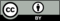 © CC BY 2019 by Illustrative Mathematics